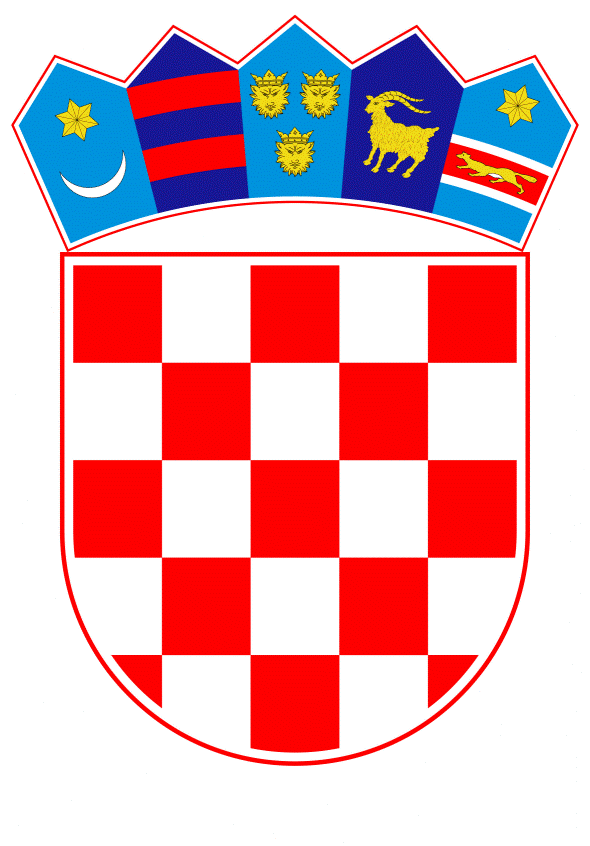 VLADA REPUBLIKE HRVATSKEZagreb, 21. siječnja 2021.______________________________________________________________________________________________________________________________________________________________________________________________________________________________Banski dvori | Trg Sv. Marka 2  | 10000 Zagreb | tel. 01 4569 222 | vlada.gov.hrPRIJEDLOG Na temelju članka 9. stavka 5. Zakona o igrama na sreću (Narodne novine, br. 87/09, 35/13, 158/13, 41/14 i 143/14) i članka 31. stavka 2. Zakona o Vladi Republike Hrvatske (Narodne novine, br. 150/11, 119/14, 93/16 i 116/18), Vlada Republike Hrvatske je na sjednici održanoj ________ 2021. donijelaO  D  L  U  K  UO DONOŠENJU GODIŠNJEG PLANA  POSLOVANJA HRVATSKE LUTRIJE D.O.O.  ZA 2021.  GODINUI                  Donosi se Godišnji plan poslovanja Hrvatske Lutrije d.o.o. za 2021. godinu, u tekstu koji je u prilogu ove Odluke i njezin je sastavni dio.II                  Ova Odluka stupa na snagu danom donošenja.KLASA: URBROJ: Zagreb, PREDSJEDNIKmr. sc. Andrej PlenkovićOBRAZLOŽENJEOdredbom članka 9. stavcima 4. i 5. Zakona o igrama na sreću (Narodne novine, br. 87/09, 35/13, 158/13, 41/14 i 143/14) propisano je da je Hrvatska Lutrija d.o.o. dužna prije isteka jednogodišnjeg razdoblja utvrditi prijedlog jednogodišnjeg plana poslovanja i podnijeti ga Vladi Republike Hrvatske radi prihvaćanja, uz prethodno mišljenje Ministarstva financija. Nadzorni odbor je dao prethodnu suglasnost na Prijedlog Godišnjeg plana poslovanja Hrvatske Lutrije d.o.o. za 2021. godinu na 15. sjednici održanoj 15. prosinca 2020. godine.Prijedlog Godišnjeg plana poslovanja Hrvatske Lutrije d.o.o. za 2021. godinu sadrži sve elemente propisane člankom 34. stavkom 3. Zakona o igrama na sreću. Iskazane vrijednosti u Prijedlogu Godišnjeg plana poslovanja Hrvatske Lutrije d.o.o. za 2021. godinu ukazuju na brži rast ukupnih rashoda (11,2%) od ukupnih prihoda (10,2%) i manju dobit nakon oporezivanja (5,0%) te veći promet od lutrijskih igara i igara klađenja 21,1% od procijenjenog Izmjenom Godišnjeg plana poslovanja za 2020. godinu. Investicijske aktivnosti u dugotrajnu imovinu planiraju se financirati iz vlastitih sredstava, osim ulaganja u novu upravnu zgradu koja se planira financirati iz kredita poslovne banke. Planirana sredstava u korist državnog proračuna veća su 10,5% u odnosu na procijenjenu Izmjenom Godišnjeg plana poslovanja za 2020. godinu.Važno je naglasiti odgovornost uprave društva i nadzornog odbora u utvrđivanju i donošenju realnog plana poslovanja, a u skladu sa svim propisima koji uređuju poslovanje trgovačkih društava. Prijedlog Godišnjeg plana poslovanja Hrvatske Lutrije d.o.o. za 2021. godinu iskazan je u realnim okvirima. Predlagatelj:Ministarstvo financijaPredmet:Prijedlog odluke o donošenju Godišnjeg plana poslovanja Hrvatske Lutrije d.o.o.  za 2021. godinu